Режим работы школы на 2022-2023 учебный годМБОУ Кудиновская  СОШ.  Режим работы администрации школыДиректор школы: Петриченко Николай Николаевич 41-7-23. График работы: Понедельник – Пятница  8.00 - 16.00  Приемный день: Понедельник 8.00 - 14.00Электронная почта: sch.kudinov@yandex.ruЗаместитель директора по учебно-воспитательной работе: Касьянова Елена Васильевна 41-7-23Заместитель директора по воспитательной работе: Крамарова Ирина Павловна 41-7-23Завхоз: Пикалова Елена Николаевна 41-7-23.РЕЖИМ РАБОТЫ БИБЛИОТЕКИ 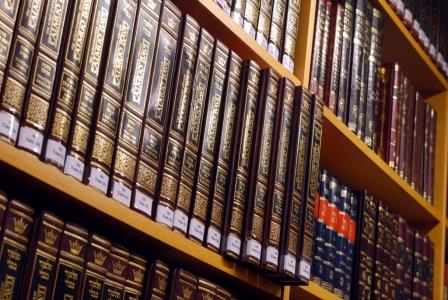 
Режим работы социального педагога Морозовой Елены Витальевны Понедельник:  14.00 – 16.00Вторник:         09.00 – 11.00                       15.00 – 17.00                              Среда:           08.00 – 10.00                        14.00 – 16.00Четверг:             08.00 – 10.00                      14.00 – 16.30Пятница:            08.00 – 10.00                      13.30 – 16.00Режим работы педагога-психолога (1-11 классы)Режим работы делопроизводителя Петриченко Галины Васильевны (0,5 ставки)ВЫДАЧА СПРАВОК  ежедневно,  КРОМЕ ЧЕТВЕРГА,  СУББОТЫ И ВОСКРЕСЕНЬЯ:с 12.30 ч. до 16.00 часовГКПдошкольное общее образование1 уровеньначальное общее образование 2 уровеньосновное общее образование3 уровеньСреднее общее образованиенормативный срок освоения образовательных программ0дин год4 года5 лет2 годаПродолжительность учебного года33 недели1класс -33недели2-4 классы-34 недели9 класс-34 недели 5-8 кл-34 недели10-11класс-34недель Продолжительность учебной недели5- дневная., -5- дневная.5 -дневная.5- дневная.Продолжительность уроков (занятий)3,5 часа1класс-1 полугодие35минут, 2 полугодие45минут.2-4 классы—40минут.40минут.40минут.Продолжительность перерывов10,40,101 перемена – 20 минут2 перемена – 20 минут3 перемена – 10 минут4 перемена – 10 минут1 перемена – 10 минут2 перемена – 20 минут3 перемена – 20 минут4 перемена – 10 минут5 перемена – 10 минут1 перемена – 10 минут2 перемена – 20 минут3 перемена – 20 минут4 перемена – 10 минут5 перемена – 10 минут6 перемена  -  10 минутПериодичность проведения промежуточной аттестации обучающихся-4 раза в год4 раза в год2 раза в годСменность:Количество классов/обучающихся, занимающихся в первую смену--1,2,4Б  классы  (43 человек)5,6,7, 8,9а,9Б, (91 чел).10,11 класс(9чел.)Количество классов/ обучающихся, занимающихся во вторую смену 1,2 группа28 человек4А,3 класс28 человек00РаботникиПонедельникВторникСредаЧетвергПятницаКасьянова Елена Васильевна08.00–16.0008.00–16.0008.00–16.0008.00–16.0008.00–16.00Крамарова Ирина Павловна08.00–16.0008.00–16.0008.00–16.0008.00–16.0008.00–16.00Пикалова Елена Николаевна08.00–16.0008.00–16.0008.00–16.0008.00–16.0008.00–16.00РаботникиПонедельникВторникСредаЧетвергПятницаГольченко Татьяна Витальевна-педагог –библиотекарь 0,5 ставки8.00 – 15.008.00 – 15.00Санитарный день8.00 – 12.00 Санитарный деньРаботникиПонедельникВторникСредаЧетвергПятницаБогучаровой Галины Ивановны08.00–16.0008.00–16.0008.00–16.0008.00–16.0008.00–16.00День неделиЧасы работыПонедельникВторникСредаПятница12.00-16.0012.00-16.0012.00-16.0012.00-16.00Четверг12.00-14.00НЕ ПРИЕМНЫЙ ДЕНЬ(работа с документами)